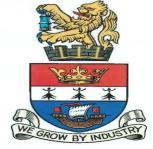 Blyth Town CouncilMinutes of the meeting of the Allotments Committee held in the Council Chamber at Arms Evertyne House on Thursday 2 June 2016 at 6.30 pm.Present:Councillors: K Ellis (Chair), J R Potts (Vice-Chair), C Bruce, R Parker, O PottsOfficers:J Hughes		Acting Town Clerk D Clough		Allotment OfficerM Hawthorne	 Committee Clerk Members of the Public: 4 (who signed in)  MEMBERS OF THE ALLOTMENTS COMMITTEECouncillors:K Ellis (Chair)		J R Potts (Vice-Chair)C Bruce			B ElliottR Parker			O PottsL Rickerby			D RutterA TurnbullOfficers:J Hughes, Acting Town Clerk.D Clough, Allotment Officer. M Hawthorne, Committee Clerk No1APOLOGIES FOR ABSENCECouncillors: B Elliott, D Rutter2DISCLOSURE OF INTERESTS AND GRANTS OF DISPENSATIONNone.3MINUTES OF THE ALLOTMENTS COMMITTEE HELD ON 2 FEBRUARY 2016The Minutes of the Allotment Committee Meeting held on the 2 February 2016  were AGREED by the Committee and signed by the Chair.It was noted that Councillor Bruce gave apologies for this meeting.4MATTERS ARISINGMinute No 4, Complaint from resident of Bebside HouseIt was noted that NCC are responsible for this and the resident has been advised.Minute No 5 Plot 2, Isabella - the Allotment Officer confirmed this is now being cultivated.Request for chippings – the Allotment Officer said that the chippings must not have tar in them and also explained that on previous occasions not all allotment holders used them.Barriers – Councillors noted that there are gates at each end of the allotments and if the association want a barrier they would have to pay for it.Part IIThe Allotment Officer said that he is monitoring Plot 53 and to date the allotment holder has complied with the letter he received (this was circulated to all Councillors).  The allotment holder is aware of the consequences should he fail to maintain the plot.5ALLOTMENT OFFICER’S REPORT ALLOTMENTSBolam Site - 3 new plots re-let.Beatrice – 4 plots empty.NNDDAA and BSHAAThe Committee discussed the proposal set out in the Allotment Officer’s report that “they are offered a new lease based on terms of the lease currently held by BSHAA”.  Councillors agreed in principle to the new model.  The Allotment Officer will circulate a copy of the lease to all Councillors for consideration and feedback by 17 July 2016.  This will then be ratification at Full Council.BEBSIDECouncillor J R Potts asked whether the taps could be moved inside the fences.  The Allotments Officer said that additional taps would be needed and it was agreed he will get costings for this.TENTH AVENUECouncillors agreed to the Allotment Officer purchasing new barrels and keys from Graphic Pavement Sings Ltd at a cost of £10.00 plus carriage and installation. WENSLEYDALECommittee discussed this and agreed to the installation of a new water system at a cost of £7,917.55+VAT.  This will enable the Allotment Officer to monitor the water usage.BEATRICE NEW SITEThis issue has now been resolved.  The stables are to be demolished and there is now a new tenant.6ITEMS FOR INFORMATION AND URGENT BUSINESSNone .7Date & Time of Next MeetingTuesday 2 October 2016, 6.30 p.m. in the Council Chamber, Arms Evertyne House.